Heartfelt Gratitude for Primarc Scholarship SupportDear Primarc Scholarship Team,I hope this letter finds you well. I am writing to express my sincere gratitude for the incredible opportunity your organization, Primarc, has provided me through the scholarship I was fortunate to receive. As a third-year B.Tech undergraduate specializing in Information Technology, pursuing my passion for technology and innovation has been a challenging yet rewarding journey. Your generous support has played a pivotal role in alleviating the financial burden associated with my education, allowing me to focus more on my studies and extracurricular activities. Receiving the Primarc scholarship has not only been a financial blessing but also a source of motivation and encouragement. Knowing that there are organizations like Primarc that believe in the potential of students like me is truly inspiring. Your commitment to empowering the next generation of IT professionals reinforces my dedication to excelling in my field. The scholarship has not only eased my financial responsibilities but has also bolstered my confidence and determination to achieve academic excellence. Your investment in my education serves as a constant reminder of the importance of giving back to society and supporting aspiring individuals in their pursuit of knowledge and skills. I assure you that your support will not go in vain. I am committed to making the most of this opportunity, both academically and in contributing to the IT community. I am eager to utilize the knowledge and skills gained through my education to make a positive impact on the technology landscape. Once again, I express my deepest gratitude to Primarc for making a significant difference in my educational journey. Your generosity has opened doors for me and countless others, and I am truly thankful for the positive influence you have had on my life. Thank you for believing in me and investing in my future. I look forward to the day when I can pay this kindness forward and contribute to the growth and development of others, just as Primarc has done for me. Warm regards,Shristy Joshi ThakurMeghnad Saha Institute of Technologyshristyjoshitk2001@gmail.com / 8902145886Jan 13, 2024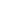 